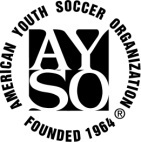 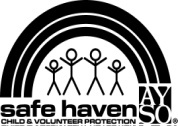 EXCESS POLICY:  Injuries occurring from JULY 1, 2021 for members registered with the AYSO National Office.KEEP THIS POLICY OVERVIEW – download the full version from www.ayso.org.Excess Coverage requires the following and is subject to all policy terms, conditions and exclusions:proof of loss must be filed within 90 days;each claim is subject to a $1,000 deductible and 20% member Coinsurance;first medical or dental expense must be incurred within 90 days of covered accident;52 week benefit period from date of the covered accident;Accident Medical Expense Benefits are only payable for allowable expenses incurred after the deductible has been met. COVERED PERSONS:All AYSO currently registered* members [players, coaches, managers, team workers, scorekeepers, referees, officials and volunteer workers] are “Covered Persons” for accidental bodily injury while participating in the following covered activities:Team practice sessions, scheduled games, tournaments, or other AYSO sanctioned activities [meetings, banquets, fundraisers] provided they are under the direct supervision of an AYSO registered volunteer.Travel of covered members to and from a sponsored activity such as practice sessions, games, tournaments, or AYSO sanctioned activities, provided that players are traveling as a team and a licensed adult driver operates the vehicle.*Registration requirements will be verified before any benefits are paid.FORMS: www.AYSOvolunteers.org – Use the Search function to find Soccer Accident Insurance QUESTIONS:Email: insuranceclaims@ayso.orgMAXIMUM BENEFITS PAYABLE:$15,000 Maximum for Accidental Death & Dismemberment$50,000 Maximum for Accident Medical expenses including:$10,000 for Dental Benefit for injuries to sound natural teeth $10,000 Orthopedic Benefit$100 Physical Therapy per day up to 10 days$100 Out Patient Occupational Therapy per day up to 10 daysREMEMBER:Each claim is subject to a $1,000 deductible & 20% member Coinsurance.Carrier MUST receive written proof of loss within 90 days of the date of injury.If the registered member is covered by any other health care plan, all bills must be submitted to the other health plan first.Medical providers should submit itemized bills (UB04 or CMS1500) directly to AYSO's insurance.Copies of Explanation of Benefits (EOB) must be sent along with the SAI claim form. THE CLAIMANT MUST:Obtain an AYSO Soccer Accident Insurance (SAI) Claim form from: www.ayso.org  (For Families tab) orSafety Director orRegional Commissioner Secure the signatures from the AYSO Regional Commissioner and Safety Director.It is the responsibility of the registered member to make a copy for his own records and then mail the claim form to the address included in the claim instructions. Please consider sending the packet certified though the US Postal Service.All claims are subject to the full policy terms and conditions.